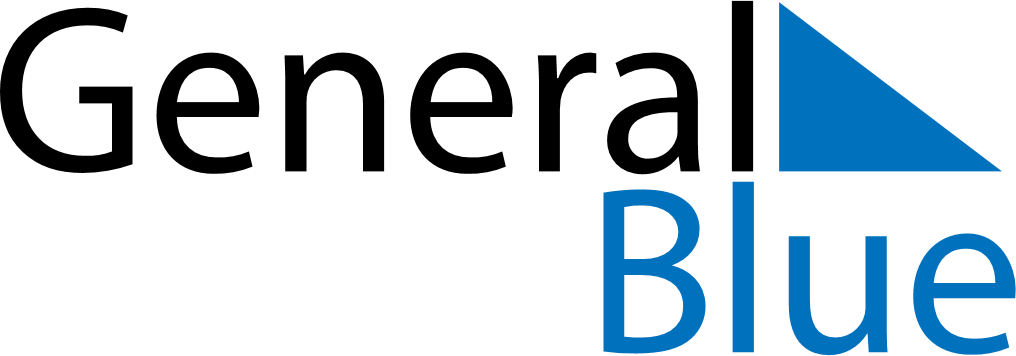 2020 – Q2Togo  2020 – Q2Togo  2020 – Q2Togo  2020 – Q2Togo  2020 – Q2Togo  AprilAprilAprilAprilAprilAprilAprilSundayMondayTuesdayWednesdayThursdayFridaySaturday123456789101112131415161718192021222324252627282930MayMayMayMayMayMayMaySundayMondayTuesdayWednesdayThursdayFridaySaturday12345678910111213141516171819202122232425262728293031JuneJuneJuneJuneJuneJuneJuneSundayMondayTuesdayWednesdayThursdayFridaySaturday123456789101112131415161718192021222324252627282930Apr 13: Easter MondayApr 27: Independence DayMay 1: Labour DayMay 21: Ascension DayMay 25: End of Ramadan (Eid al-Fitr)Jun 1: Whit MondayJun 21: Day of the Martyrs